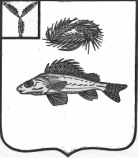 АДМИНИСТРАЦИЯЕРШОВСКОГО МУНИЦИПАЛЬНОГО РАЙОНАСАРАТОВСКОЙ ОБЛАСТИПОСТАНОВЛЕНИЕот___07.02.2022 г.______  № _______95____________                                                                 г. ЕршовО создании эвакуационной комиссии Ершовского муниципального района Саратовской областиВ соответствии с Федеральным законом от 12.02.98 №28-ФЗ «О гражданской обороне», Федеральным законом от 06.10.2003 №131-ФЗ «Об общих принципах местного самоуправления в Российской Федерации», постановлением Правительства Российской Федерации от 22.06.2004 №303 «Об утверждении Правил эвакуации населения, материальных и культурных ценностей в безопасные районы» (с изменениями от 03.02.2016 № 61), на основании Положения  об организации и ведении гражданской обороны в муниципальных образованиях и организациях, утвержденного приказом МЧС России от 14.11.2008 № 687, во исполнение постановления Губернатора Саратовской области от 10.08.2005 №211 «О создании эвакуационной комиссии при Правительстве Саратовской области» (с изменениями от 27.12.2021 №475), руководствуясь Уставом Ершовского муниципального района, и в целях планирования, организации подготовки и проведения эвакуационных мероприятий в Ершовском  муниципальном районе, администрация Ершовского муниципального района  ПОСТАНОВЛЯЕТ:1. Создать эвакуационную комиссию Ершовского муниципального района Саратовской области (далее – эвакуационная комиссия).2. Утвердить положение об эвакуационной комиссии Ершовского муниципального района Саратовской области (приложение №1).3. Утвердить функциональные обязанности руководящего состава и работников эвакуационной комиссии Ершовского муниципального района (приложение №2). 4. Утвердить должностной состав эвакуационной комиссии Ершовского муниципального района (приложение №3).5. Признать утратившими силу постановления администрации Ершовского муниципального района от 11 сентября 2013г. № 1622 «О создании эвакоприемной комиссии», № 661 от 18 июня 2015г. «Об утверждении должностного состава эвакоприемной комиссии администрации Ершовского муниципального района».  6. Контроль за исполнением настоящего постановления возложить на первого заместителя главы администрации Ершовского муниципального района. Глава Ершовского муниципального района                             С.А. Зубрицкая                                                  ПОЛОЖЕНИЕОБ ЭВАКУАЦИОННОЙ КОМИССИИ Ершовского муниципального района  Саратовской области I. Общие положения1. Настоящее Положение разработано в соответствии с федеральным законом от 12.02.98 № 28-ФЗ «О гражданской обороне», федеральным законом от 06.10.2003 №131-ФЗ «Об общих принципах местного самоуправления в Российской Федерации», постановлением Правительства Российской Федерации от 22.06.2004 № 303 «Об утверждении Правил эвакуации населения, материальных и культурных ценностей в безопасные районы» (с изменениями от 03.02.2016 № 61), на основании Положения  об организации и ведении гражданской обороны в муниципальных образованиях и организациях, утвержденного приказом МЧС России от 14.11.2008 № 687, во исполнение постановления Губернатора Саратовской области от 10.08.2005 № 211 «О создании эвакуационной комиссии при Правительстве Саратовской области» (с изменениями от 27.12.2021 № 475) и определяет порядок создания, структуру, задачи и основные функции эвакуационной комиссии Ершовского муниципального района (далее - эвакуационная комиссия).2. Эвакуационная комиссия создается постановлением главы  Ершовского муниципального района для планирования, организации подготовки и проведения эвакуационных мероприятий в Ершовском муниципальном районе, организации подготовки безопасных районов для размещения и жизнеобеспечения эвакуируемого населения, для размещения и хранения материальных и культурных ценностей Ершовского муниципального района.3. Общее руководство эвакуационной комиссией осуществляет руководитель гражданской обороны - глава Ершовского муниципального района.Непосредственное руководство деятельностью эвакуационной комиссии возлагается на председателя эвакуационной комиссии – первого заместителя главы администрации Ершовского муниципального района.4. Эвакуационная комиссия осуществляет свою деятельность в соответствии  с Конституцией Российской Федерации, федеральными конституционными законами, федеральными законами, другими нормативными правовыми актами Российской Федерации и Саратовской области во взаимодействии с эвакуационными органами Саратовской области.Деятельность эвакуационной комиссии регламентируется настоящим Положением.II. Задачи эвакуационной комиссии5. Основными задачами эвакуационной комиссии являются:а) планирование эвакуационных мероприятий в Ершовском муниципальном районе:эвакуации населения, материальных и культурных ценностей Ершовского муниципального района в безопасные районы из зон возможных опасностей;эвакуации населения, материальных и культурных ценностей Ершовского муниципального района в безопасные районы с территорий, отнесенных  к группе по гражданской обороне (при условии нормативно-правового обоснования);эвакуации населения, материальных и культурных ценностей Ершовского муниципального района в безопасные районы из зон (районов) боевых действий (при необходимости);эвакуации населения, материальных и культурных ценностей Ершовского муниципального района из зон чрезвычайных ситуаций природного и техногенного характера в военное время;б) организация и контроль подготовки эвакуационных мероприятий в                             Ершовском муниципальном районе в период нарастания угрозы агрессии против Российской Федерации до объявления мобилизации в Российской Федерации в ходе непосредственной подготовки к переводу на работу в условиях военного времени;в) организация и контроль проведения эвакуационных мероприятий в Ершовском муниципальном районе:эвакуационных мероприятий, выполняемых с получением распоряжения о начале проведения частичной эвакуации из зон возможных опасностей;эвакуационных мероприятий, выполняемых с получением распоряжения о начале проведения общей эвакуации из зон возможных опасностей;эвакуационных мероприятий, выполняемых с получением распоряжения на проведение эвакуации из зон (районов) боевых действий (при условии нормативно-правового обоснования);г) сбор и обобщение данных о ходе эвакуационных мероприятий в  Ершовском муниципальном районе и представление соответствующих донесений в эвакуационную комиссию при Правительстве Саратовской области согласно Регламенту сбора и обмена информации информацией в области гражданской обороны (приказ МЧС России от 27.03.2020 №216дсп).III. Основные функции эвакуационной комиссии6. В соответствии с возложенными задачами в мирное время эвакуационная комиссия осуществляет:разработку и ежегодное уточнение плана эвакуационных мероприятий в Ершовском муниципальном районе;расчет объемов эвакуационных мероприятий  в Ершовском муниципальном районе;методическую помощь руководителям администраций сельских (городских) поселений, задействованных в проведении и обеспечении эвакуационных мероприятий; проведение заседаний в соответствии с годовым планом работы эвакуационной комиссии;участие в учениях и тренировках по гражданской обороне и порядку действий в чрезвычайных ситуациях с целью приобретения практических навыков по организации подготовки и проведения эвакуационных мероприятий;разработку формализованных и других рабочих документов (эвакуационных списков, эвакуационных удостоверений, схем, графиков, расчетов) по вопросам эвакуации;запросы на разработку печатных информационных материалов (памяток) по вопросам эвакуации.7. При приведении в готовность гражданской обороны эвакуационная комиссия организует подготовку эвакуационных мероприятий в Ершовском муниципальном районе.В ходе организации подготовки эвакуационных мероприятий эвакуационная комиссия осуществляет:проверку готовности эвакуационных органов Ершовского муниципального района к выполнению задач по предназначению; проверку укомплектованности личным составом и обеспеченности техникой и имуществом формирований, осуществляющих и обеспечивающих проведение эвакуационных мероприятий в Ершовском муниципальном районе;уточнение во взаимодействии с администрациями сельских (городских) поселений готовности безопасных районов для размещения эвакуируемого населения Ершовского муниципального района, его обеспеченности жильем, запасами воды, материально-техническими, продовольственными, медицинскими  и иными средствами, а также имуществом первой необходимости, предназначенным для его жизнеобеспечения; уточнение плана эвакуационных мероприятий в Ершовском муниципальном районе;уточнение расчетов и порядка проведения эвакуации населения Ершовского муниципального района в безопасные районы;уточнение расчетов и порядка проведения эвакуации материальных и культурных ценностей Ершовского муниципального района, подлежащих вывозу в безопасные районы;организацию уточнения перечней необходимых для продолжения служебной деятельности документов, подлежащих вывозу в безопасные районы;контроль выполнения мероприятий по повышению технической готовности транспорта, находящегося в ведении Ершовского муниципального района, а также спланированного и предназначенного в соответствии с предварительными договорами для проведения эвакуационных мероприятий;разработку и представление доклада главе Ершовского муниципального района и информирование эвакуационной комиссии при Правительстве Саратовской области о готовности эвакуационных органов Ершовского муниципального района к выполнению задач по предназначению, о ходе выполнения мероприятий по приведению в готовность гражданской обороны и о готовности к ведению гражданской обороны.8. При введении в действие Плана гражданской обороны и защиты населения Ершовского муниципального района эвакуационная комиссия осуществляет:развертывание эвакуационных органов Ершовского муниципального района;контроль приведения в готовность транспорта, спланированного для эвакуации населения, материальных и культурных ценностей Ершовского муниципального района;взаимодействие с эвакуационной комиссией при Правительстве Саратовской области по сбору и обмену информацией в области гражданской обороны (вопросы эвакуации);контроль организации мероприятий по обеспечению эвакуируемого населения Ершовского муниципального района, размещаемого в безопасных районах, жильем, имуществом первой необходимости, запасами воды, материально-техническими, продовольственными, медицинскими и иными средствами;контроль организации проведения мероприятий по эвакуации в безопасные районы материальных и культурных ценностей Ершовского муниципального района, а также документов, необходимых для продолжения служебной деятельности.9. При получении распоряжения о начале проведения эвакуации эвакуационная комиссия организует проведение эвакуационных мероприятий в Ершовском муниципальном районе.В ходе организации проведения эвакуационных мероприятий эвакуационная комиссия осуществляет:постоянное поддержание связи и обмен информацией с эвакуационной комиссией при Правительстве Саратовской области, администрациями сельских (городских) поселений, задействованными в проведении эвакуационных мероприятий и транспортными организациями, обеспечивающими проведение эвакуационных мероприятий в   Ершовском муниципальном районе;сбор и обобщение данных о ходе эвакуации населения Ершовского муниципального района и корректировка по конкретным условиям обстановки плана эвакуационных мероприятий в Ершовском муниципальном районе;представление докладов главе Ершовского муниципального района и донесений в эвакуационную комиссию при Правительстве Саратовской области о ходе выполнения эвакуационных мероприятий в Ершовском муниципальном районе;контроль размещения эвакуируемого населения Ершовского муниципального района в безопасных районах, выполнения мероприятий по обеспечению их жильем, имуществом первой необходимости, запасами воды, материально-техническими, продовольственными, медицинскими и иными средствами и представление главе Ершовского муниципального района и в эвакуационную комиссию при Правительстве Саратовской области итогового доклада (донесения) о завершении эвакуационных мероприятий в Ершовском муниципальном районе.10. При угрозе возникновения и (или) возникновении чрезвычайных ситуаций на территории Ершовского муниципального района работники эвакуационной комиссии могут привлекаться к разработке документов и подготовке предложений главе Ершовского муниципального района для принятия им решения о проведении эвакуационных мероприятий.11. Эвакуационная комиссия имеет право:принимать решения, связанные с планированием, организацией подготовки к проведению и проведением эвакуационных мероприятий в Ершовском муниципальном районе и обязательные для выполнения администрациями сельских (городских) поселений, задействованных в осуществлении эвакуационных мероприятий в Ершовском муниципальном районе;готовить проекты муниципальных правовых актов и организационно-распорядительных документов по вопросам эвакуации;проводить проверки готовности формирований, осуществляющих                            и обеспечивающих проведение эвакуационных мероприятий в Ершовском муниципальном районе.12. В состав эвакуационной комиссии входят:председатель, заместитель председателя и секретарь эвакуационной комиссии;начальники:группы планирования;организационной группы;группы обеспечения;другие работники эвакуационной комиссии.13. Заседания эвакуационной комиссии проводятся в соответствии                       с годовыми планами работы комиссии, но не реже двух раз в год и оформляются протоколами заседаний эвакуационной комиссии.14. Председатель эвакуационной комиссии несет персональную ответственность за выполнение возложенных на комиссию задач в мирное и военное время.Приложение №2к постановлению администрации    Ершовского муниципального        района от_07.02.2022 г.__№_95ФУНКЦИОНАЛЬНЫЕ ОБЯЗАННОСТИруководящего состава и работников эвакуационной комиссии Ершовского муниципального района  Саратовской области I. Председатель эвакуационной комиссии Ершовского муниципального района Саратовской области 1. Председателем эвакуационной комиссии Ершовского муниципального района Саратовской области (далее - эвакуационная комиссия) назначается первый заместитель главы администрации Ершовского муниципального района.2. Председатель эвакуационной комиссии отвечает за организацию разработки, реализацию, ежегодное уточнение и своевременную корректировку плана эвакуационных мероприятий в Ершовском муниципальном районе,  (далее - план эвакуационных мероприятий) организацию подготовки и проведения эвакуационных мероприятий  в Ершовском муниципальном районе.3. Обязанности председателя эвакуационной комиссии:3.1. В мирное время председатель эвакуационной комиссии:руководит разработкой и ежегодным уточнением  плана эвакуационных мероприятий, формализованных и других рабочих документов (эвакуационных списков, эвакуационных удостоверений, схем, графиков, расчетов) по вопросам эвакуации;организует оказание методической помощи администрациям сельских (городских) поселений, задействованных в проведении и обеспечении эвакуационных мероприятий; проводит заседания эвакуационной комиссии в соответствии с годовым планом работы эвакуационной комиссии;обеспечивает участие эвакуационной комиссии в учениях и тренировках по гражданской обороне и порядку действий в чрезвычайных ситуациях.3.2. При приведении в готовность гражданской обороны Ершовского муниципального района председатель эвакуационной комиссии:проводит совещание с работниками эвакуационной комиссии по доведению       до них обстановки и постановке задач;организует взаимодействие с эвакуационной комиссией при Правительстве Саратовской области по сбору и обмену информацией в области гражданской обороны (по вопросам эвакуации);организует контроль состояния укомплектованности личным составом и обеспеченности техникой и имуществом формирований, осуществляющих и обеспечивающих проведение эвакуационных мероприятий в Ершовском муниципальном районе;организует проверку готовности эвакуационных органов Ершовского муниципального района к выполнению задач по предназначению;организует уточнение обеспеченности населения Ершовского муниципального района, размещаемого в безопасных районах, жильем, запасами воды, материально-техническими, продовольственными, медицинскими и иными средствами, а также имуществом первой необходимости, предназначенного для первоочередного жизнеобеспечения;контролирует организацию проверки материальных и технических средств, обеспечивающих проведение эвакуационных мероприятий, к выполнению задач               по предназначению;контролирует уточнение перечней материальных и культурных ценностей, а также необходимых для продолжения служебной деятельности документов, подлежащих вывозу в безопасные районы;представляет главе Ершовского муниципального района в пределах своей компетенции проекты муниципальных правовых актов и организационно-распорядительных документов, обеспечивающих подготовку к проведению эвакуационных мероприятий;организует уточнение плана эвакуационных мероприятий и основных показателей планирования эвакуационных мероприятий в Ершовском муниципальном районе;контролирует уточнение расчетов и порядка проведения эвакуации населения Ершовского муниципального района в безопасные районы;контролирует уточнение готовности  безопасных районов для размещения эвакуируемого населения Ершовского муниципального района, размещения и хранения материальных и культурных ценностей;организует разработку макетов памяток о действиях населения Ершовского муниципального района при проведении эвакуационных мероприятий;организует контроль за выполнением мероприятий по повышению технической готовности всех видов транспорта, предназначенного для проведения  эвакуации населения Ершовского муниципального района, материальных и культурных ценностей в безопасные районы; докладывает главе Ершовского муниципального района о готовности эвакоорганов к выполнению задач по предназначению, о ходе выполнения мероприятий по приведению в готовность гражданской обороны и о готовности к ведению гражданской обороны.3.3. При введении в действие плана гражданской обороны и защиты населения Ершовского муниципального района председатель эвакуационной комиссии:руководит развертыванием эвакуационных пунктов Ершовского муниципального района, проводит совещания с работниками эвакуационной комиссии по доведению до них обстановки (изменений в обстановке) и постановке задач;представляет главе Ершовского муниципального района проекты муниципальных правовых актов и организационно-распорядительных документов, обеспечивающих проведение мероприятий по реализации плана эвакуационных мероприятий; организует контроль обеспечения эвакуируемого населения Ершовского муниципального района, размещаемого в безопасных районах, жильем, имуществом первой необходимости, запасами воды, материально-техническими, продовольственными, медицинскими и иными средствами;докладывает главе Ершовского муниципального района о ходе выполнения мероприятий при введении в действие плана гражданской обороны и защиты населения Ершовского муниципального района, представляет проекты донесений в соответствии с регламентом сбора и обмена информацией.3.4. При получении распоряжения о начале выполнения эвакуационных мероприятий (проведения эвакуации) председатель эвакуационной  комиссии:проводит совещание с работниками эвакуационной комиссии по доведению информации о получения распоряжения на проведение эвакуации и постановке задач;корректирует (при необходимости) по конкретным условиям обстановки план эвакуационных мероприятий, осуществляет контроль за его выполнением;представляет главе Ершовского муниципального района проект распоряжения на проведение эвакуационных мероприятий и контролирует  их исполнение;организует постоянное поддержание связи, сбор и обмен информацией   в области гражданской обороны с эвакуационной комиссией при Правительстве Саратовской области (по вопросам эвакуации);организует сбор и обобщение данных о ходе эвакуации населения в Ершовском муниципальном районе;организует контроль прибытия эвакуируемого населения Ершовского муниципального района на приемные эвакуационные пункты, их размещения в безопасных районах, выполнения мероприятий по обеспечению жильем, имуществом первой необходимости, запасами воды, материально-техническими, продовольственными, медицинскими и иными средствами;организует контроль проведения мероприятий по эвакуации в безопасные районы материальных и культурных ценностей, а также документов, необходимых для продолжения служебной деятельности;докладывает главе Ершовского муниципального района о ходе выполнения эвакуационных мероприятий, представляет на подпись проект итогового донесения о завершении эвакуационных мероприятий в Ершовском муниципальном районе.II. Заместитель председателя эвакуационной комиссииЕршовского муниципального района Саратовской области 4. Заместитель председателя эвакуационной комиссии отвечает                                            за организацию обеспечения эвакуационных мероприятий Ершовском муниципальном районе (во взаимодействии с администрациями сельских (городских) поселений).Заместитель председателя эвакуационной комиссии в отсутствие председателя эвакуационной комиссии выполняет в полном объеме его функциональные обязанности.5. Обязанности заместителя председателя эвакуационной комиссии:5.1. В мирное время заместитель председателя эвакуационной комиссии:осуществляет контроль за разработкой формализованных и других рабочих документов (эвакуационных списков, эвакуационных удостоверений, схем, графиков, расчетов)  Ершовского муниципального района;осуществляет запросы на разработку печатных информационных материалов (памяток) по вопросам эвакуации.5.2.  При приведении в готовность гражданской обороны Ершовского муниципального района заместитель председателя эвакуационной комиссии:осуществляет взаимодействие с эвакуационной комиссией при Правительстве Саратовской области по сбору и обмену информацией в области гражданской обороны (по вопросам эвакуации);осуществляет контроль состояния укомплектованности личным составом и обеспеченности техникой и имуществом формирований, осуществляющих и обеспечивающих проведение эвакуационных мероприятий  в Ершовском муниципальном районе;осуществляет проверку готовности эвакуационных органов  Ершовского муниципального района к выполнению задач по предназначению;контролирует уточнение обеспеченности населения Ершовского муниципального района, размещаемого в безопасных районах, жильем, запасами воды, материально-техническими, продовольственными, медицинскими и иными средствами, а также имуществом первой необходимости, предназначенного для первоочередного жизнеобеспечения;организует участие в проверке материальных и технических средств, обеспечивающих проведение эвакуационных мероприятий, к выполнению задач по предназначению;организует уточнение перечней материальных и культурных ценностей, а также необходимых для продолжения служебной деятельности документов, подлежащих вывозу  в безопасные районы;уточняет основные показатели планирования эвакуационных мероприятий в Ершовском муниципальном районе;организует уточнение расчетов и порядка проведения эвакуации населения, материальных и культурных ценностей  Ершовского муниципального района в безопасные районы;организует уточнение готовности  безопасных районов для размещения эвакуируемого населения, размещения и хранения материальных и культурных  ценностей Ершовского муниципального района;осуществляет контроль за выполнением мероприятий по повышению технической готовности всех видов транспорта, предназначенного для обеспечения проведения  эвакуации населения, материальных и культурных ценностей Ершовского муниципального района в безопасные районы; докладывает председателю эвакуационной комиссии о ходе выполнения мероприятий плана приведения в готовность гражданской обороны Ершовского муниципального района.5.3. При введении в действие плана гражданской обороны и защиты населения Ершовского муниципального района заместитель председателя эвакуационной комиссии:во взаимодействии с администрациями сельских (городских) поселений контролирует приведение в готовность транспорта, спланированного для эвакуации населения, материальных и культурных ценностей Ершовского муниципального района;во взаимодействии с администрациями сельских (городских) поселений контролирует организацию выполнения мероприятий по обеспечению эвакуируемого населения Ершовского муниципального района, размещаемого в безопасных районах, жильем, имуществом первой необходимости, запасами воды, материально-техническими, продовольственными, медицинскими и иными средствами;контролирует организацию проведения мероприятий по эвакуации                               в безопасные районы  материальных и культурных ценностей и документов, необходимых для продолжения служебной деятельности;организует сбор и обмен информацией в области гражданской обороны (по вопросам эвакуации) с эвакуационной комиссией при Правительстве Саратовской области;докладывает председателю эвакуационной комиссии о ходе выполнения мероприятий при введении в действие плана гражданской обороны и защиты населения Ершовского муниципального района.5.4. При получении распоряжения о начале выполнения эвакуационных мероприятий (проведения эвакуации) заместитель председателя эвакуационной  комиссии:контролирует прибытие населения Ершовского муниципального района на приемные эвакуационные пункты (пункты посадки), их размещение в безопасных районах, выполнение мероприятий по обеспечению жильем, имуществом первой необходимости, запасами воды, материально-техническими, продовольственными, медицинскими и иными средствами;контролирует проведение мероприятий по эвакуации в безопасные районы материальных ценностей и культурных ценностей, а также документов, необходимых для продолжения служебной деятельности;докладывает председателю эвакуационной комиссии о ходе выполнения эвакуационных мероприятий в Ершовском муниципальном районе.III. Секретарь эвакуационной комиссииЕршовского муниципального района Саратовской области 6. Секретарь эвакуационной комиссии подчиняется председателю комиссии и работает под его руководством.7. Обязанности секретаря эвакуационной комиссии:7.1. В мирное время секретарь эвакуационной комиссии:принимает участие в разработке Плана эвакуационных мероприятий;разрабатывает годовые планы работы эвакуационной комиссии                                    и своевременно представляет их на утверждение;разрабатывает и регулярно уточняет схему оповещения и сбора эвакуационной комиссии в рабочее и нерабочее время, в том числе при выходе из строя средств связи;осуществляет сбор членов эвакуационной комиссии на заседания, подготавливает рабочие места;ведет протоколы заседаний эвакуационной комиссии,  доводит принятые на заседаниях решения до исполнителей и контролирует их исполнение;уточняет списочный состав эвакуационной комиссии, при необходимости вносит предложения по внесению изменений в  состав;ведет учет эвакуационных органов Ершовского муниципального района, осуществляет уточнение контактных телефонов руководящего состава и работников эвакуационных органов.7.2. При приведении в готовность гражданской обороны Ершовского муниципального района секретарь эвакуационной комиссии:уточняет схему оповещения эвакуационной комиссии, контролирует ход оповещения и порядок прибытия работников эвакуационной комиссии; принимает участие в уточнении плана эвакуационных мероприятий;участвует в разработке и представлении председателю эвакуационной комиссии проектов муниципальных правовых актов и организационно-распорядительных документов, обеспечивающих подготовку к проведению эвакуационных мероприятий; разрабатывает проекты докладов, отчетов и донесений в соответствии                         с регламентом по сбору и обмену информацией в области гражданской обороны (по вопросам эвакуации) и распоряжения председателя эвакуационной комиссии;организует выдачу администрациям сельских (городских) поселений памяток  о действиях населения Ершовского муниципального района при проведении эвакуационных мероприятий.7.3. При введении в действие Плана гражданской обороны и защиты населения Ершовского муниципального района секретарь эвакуационной комиссии:подготавливает рабочие места для состава эвакуационной комиссии                          по условиям обстановки;составляет график дежурства в соответствии с режимом работы эвакуационной комиссии, подготавливает рабочие места и обеспечивает документально работу эвакуационной комиссии в круглосуточном режиме;участвует в разработке проектов муниципальных правовых актов и организационно-распорядительных документов, обеспечивающих проведение мероприятий по реализации плана эвакуационных мероприятий; разрабатывает проекты докладов, отчетов и донесений в соответствии                          с регламентом по сбору и обмену информацией в области гражданской обороны (по вопросам эвакуации) и распоряжения председателя эвакуационной комиссии.7.4. При получении распоряжения о начале выполнения эвакуационных мероприятий (проведения эвакуации) секретарь эвакуационной  комиссии:осуществляет контроль за ходом оповещения администраций сельских (городских) поселений о начале эвакуации;во взаимодействии с администрациями сельских (городских) поселений обеспечивает сбор и учет поступающих докладов и донесений о ходе эвакуационных мероприятий, обобщает поступающую информацию;ведет учет принятых и отданных в ходе эвакуации распоряжений, доводит принятые решения до исполнителей и контролирует поступление докладов об их исполнении;разрабатывает проекты докладов, донесений и отчетов о ходе эвакуации в соответствии с регламентом по сбору и обмену информацией в области гражданской обороны (по вопросам эвакуации).IV. Начальник группы планирования эвакуационной комиссииЕршовского муниципального района Саратовской области 8. Начальник группы планирования подчиняется председателю эвакуационной комиссии и работает под его непосредственным руководством. Он отвечает за разработку плана эвакуационных мероприятий, расчет объемов эвакуационных мероприятий, ведение эвакуационных списков, учет эвакуационных удостоверений. 9. Обязанности начальника группы планирования:9.1. В мирное время начальник группы планирования:разрабатывает план эвакуационных мероприятий (во взаимодействии с администрациями сельских (городских) поселений);производит расчеты объемов эвакуационных мероприятий в Ершовском муниципальном районе;ведет эвакуационные списки, перечни материальных и культурных ценностей, а также необходимых для продолжения служебной деятельности документов, подлежащих вывозу в безопасные районы;разрабатывает графики эвакуации населения, вывоза материальных и культурных ценностей, а также документов, необходимых для продолжения служебной деятельности, в безопасные районы;во взаимодействии с администрациями сельских (городских) поселений осуществляет планирование использования общественных и административных зданий в безопасных районах для размещения эвакуируемого населения, размещения и хранения материальных и культурных ценностей, ведет учет создаваемых приемных эвакуационных пунктов;представляет председателю эвакуационной комиссии доклады о планировании эвакуационных мероприятий в Ершовском муниципальном районе, разрабатывает предложения по совершенствованию учета эвакуируемого населения, материальных и культурных ценностей.9.2. При приведении в готовность гражданской обороны Ершовского муниципального района начальник группы планирования:докладывает заместителю председателя эвакуационной комиссии о готовности группы планирования к выполнению задач по предназначению;осуществляет взаимодействие с эвакуационной комиссией при Правительстве Саратовской области по сбору и обмену информацией в области гражданской обороны (по вопросам эвакуации);уточняет перечни материальных и культурных ценностей, а также необходимых для продолжения служебной деятельности документов, подлежащих вывозу в безопасные районы;организует разработку и представляет председателю эвакуационной комиссии проекты муниципальных правовых актов и организационно-распорядительных документов, обеспечивающих подготовку к проведению эвакуационных мероприятий в Ершовском муниципальном районе; уточняет план эвакуационных мероприятий и основные показатели планирования эвакуационных мероприятий;уточняет расчеты эвакуационных объемов в Ершовском муниципальном районе;докладывает председателю эвакуационной комиссии о ходе выполнения мероприятий по приведению в готовность гражданской обороны Ершовского муниципального района и готовности  к ведению гражданской обороны (по вопросам эвакуации).9.3. При введении в действие плана гражданской обороны и защиты населения Ершовского муниципального района начальник группы планирования:взаимодействует с эвакуационной комиссией при Правительстве Саратовской области по сбору и обмену информацией в области гражданской обороны (по вопросам эвакуации);разрабатывает и представляет председателю эвакуационной комиссии проекты муниципальных правовых актов и организационно-распорядительных документов, обеспечивающих проведение мероприятий по реализации плана эвакуационных мероприятий; докладывает председателю эвакуационной комиссии о ходе выполнения мероприятий при введении в действие плана гражданской обороны и защиты населения Ершовского муниципального района.9.4. При получении распоряжения о начале выполнения эвакуационных мероприятий (проведения эвакуации) начальник группы планирования:организует оповещение администраций сельских (городских) поселений о начале эвакуации;организует доведение о сложившейся обстановке и ее изменении в ходе проведения эвакуации  до информации администраций сельских (городских) поселений;контролирует выполнение графиков эвакуации населения,  материальных и культурных ценностей, а также документов, необходимых для продолжения служебной деятельности, в безопасные районы;докладывает председателю эвакуационной комиссии об основных показателях эвакуационных мероприятий Ершовском муниципальном районе.V. Начальник организационной группы эвакуационной комиссииЕршовского муниципального района Саратовской области 10. Начальник организационной группы подчиняется председателю эвакуационной комиссии и работает под его руководством.Он отвечает за подготовку и проведение эвакуационных мероприятий                           в Ершовском муниципальном районе.11. Обязанности начальника организационной группы:11.1.  В мирное время начальник организационной группы:ведет учет эвакуационных органов Ершовского муниципального района;организует и контролирует работу по приписке населения Ершовского муниципального района к сборным эвакуационным пунктам, пунктам посадки;разрабатывает и представляет председателю эвакуационной комиссии макеты памяток  о действиях населения Ершовского муниципального района при проведении эвакуационных мероприятий;разрабатывает и представляет председателю эвакуационной комиссии предложения по совершенствованию вопросов размещения эвакуируемого населения Ершовского муниципального района в безопасных районах.11.2.  При приведении в готовность гражданской обороны Ершовского муниципального района начальник организационной группы:докладывает заместителю председателя эвакуационной комиссии о готовности организационной группы к выполнению задач по предназначению;контролирует приведение в готовность сборных эвакуационных пунктов (пунктов посадки), приемных эвакуационных пунктов  (пунктов высадки) к выполнению задач по предназначению;осуществляет взаимодействие с эвакуационной комиссией при Правительстве Саратовской области по сбору и обмену информацией в области гражданской обороны (по вопросам эвакуации);уточняет порядок проведения эвакуации населения,  материальных и культурных ценностей Ершовского муниципального района в безопасные районы;докладывает председателю эвакуационной комиссии о ходе выполнения мероприятий по приведению в готовность гражданской обороны и готовности  к ведению гражданской обороны.11.3. При введении в действие Плана гражданской обороны и защиты населения Ершовского муниципального района начальник организационной группы:во взаимодействии с администрациями сельских (городских) поселений осуществляет сбор и обмен информацией о развертывании сборных эвакуационных пунктов (пунктов посадки), приемных эвакуационных пунктов (пунктов высадки); докладывает председателю эвакуационной комиссии о ходе выполнения мероприятий при введении в действие плана гражданской обороны и защиты населения Ершовского муниципального района.11.4. При получении распоряжения о начале выполнения эвакуационных мероприятий (проведения эвакуации) начальник организационной группы:разрабатывает и представляет председателю эвакуационной комиссии проекты муниципальных правовых актов и организационно-распорядительных документов, обеспечивающих проведение эвакуационных мероприятий; осуществляет сбор и обобщение поступающей информации о прибытии населения Ершовского муниципального района на сборные эвакуационные пункты и на приемные эвакуационные пункты в безопасных районах, размещении населения в безопасных;представляет доклады председателю эвакуационной комиссии о выполненных мероприятиях по приему и размещению эвакуируемого  населения Ершовского муниципального района, по организации хранения материальных и культурных ценностей.VI. Начальник группы обеспечения эвакуационной комиссииЕршовского муниципального района Саратовской области 12. Начальник группы обеспечения подчиняется председателю эвакуационной комиссии и работает под его руководством. Он отвечает за обеспечение эвакуационных мероприятий в Главном управлении.13. Обязанности начальника группы обеспечения:13.1. В мирное время начальник группы обеспечения:осуществляет контроль за состоянием и готовностью транспорта, планируемого к выделению для проведения эвакуационных перевозок,  формированием групп для перевозки людей и грузов, ведет учет сил и средств, планируемых для обеспечения эвакуационных мероприятий;осуществляет разработку и своевременное уточнение расчетов потребности по первоочередному обеспечению эвакуируемого населения Ершовского муниципального района;осуществляет разработку и своевременное уточнение расчетов на привлечение автомобильного транспорта для обеспечения эвакуационных мероприятий, разрабатывает графики вывоза населения, материальных и культурных ценностей Ершовского муниципального района при проведении частичной эвакуации;представляет председателю эвакуационной комиссии доклады о планировании обеспечения эвакуационных мероприятий, готовит предложения по совершенствованию организации первоочередного жизнеобеспечения эвакуируемого населения Ершовского муниципального района.13.2.  При приведении в готовность гражданской обороны Ершовского муниципального района начальник группы обеспечения:докладывает заместителю председателя эвакуационной комиссии о готовности группы обеспечения к выполнению задач по предназначению;осуществляет взаимодействие с эвакуационной комиссией при Правительстве Саратовской области по сбору и обмену информацией в области гражданской обороны (по вопросам эвакуации);осуществляет контроль состояния укомплектованности личным составом и обеспеченности техникой и имуществом формирований, обеспечивающих проведение эвакуационных мероприятий в Ершовском муниципальном районе;во взаимодействии с администрациями сельских (городских) поселений уточняет обеспеченность населения Ершовского муниципального района, размещаемого в безопасных районах, жильем, запасами воды, материально-техническими, продовольственными, медицинскими и иными средствами, а также имуществом первой необходимости, предназначенного для первоочередного жизнеобеспечения;участвует в  проверке материальных и технических средств, обеспечивающих проведение эвакуационных мероприятий, к выполнению задач по предназначению;уточняет расчеты и порядок обеспечения эвакуации населения, материальных и культурных ценностей  Ершовского муниципального района в безопасные районы;во взаимодействии с администрациями сельских (городских) поселений уточняет готовность безопасных районов для размещения эвакуируемого населения Ершовского муниципального района;во взаимодействии с администрациями сельских (городских) поселений принимает участие в выработке мер по повышению технической готовности всех видов транспорта, предназначенного для обеспечения  эвакуации населения, материальных и культурных Ершовского муниципального района в безопасные районы; докладывает председателю эвакуационной комиссии о ходе выполнения мероприятий по приведению в готовность гражданской обороны и готовности к ведению гражданской обороны.13.3. При введении в действие плана гражданской обороны и защиты населения Ершовского муниципального района начальник группы обеспечения:во взаимодействии с администрациями сельских (городских) поселений и транспортными организациями, задействованными в интересах Ершовского муниципального района, осуществляет сбор и обобщение информации о приведении  в готовность транспорта, спланированного для обеспечения эвакуации; уточняет порядок обеспечения эвакуируемого населения, размещаемого в безопасных районах, жильем, имуществом первой необходимости, запасами воды, материально-техническими,  продовольственными, медицинскими и иными средствами;уточняет порядок проведения мероприятий по эвакуации в безопасные районы материальных и культурных ценностей, а также документов, необходимых для продолжения служебной деятельности;докладывает председателю эвакуационной комиссии о ходе выполнения мероприятий при введении в действие Плана гражданской обороны и защиты населения Ершовского муниципального района.13.4. При получении распоряжения о начале выполнения эвакуационных мероприятий (проведения эвакуации) начальник группы обеспечения:организует и контролирует поставку транспорта на пункты посадки эвакуируемого населения и в пункты погрузки эвакуируемых материальных и культурных ценностей;осуществляет контроль за ходом выдвижения, движением транспортных колонн по маршрутам эвакуации и прибытием их на пункты высадки (выгрузки) в безопасных районах;контролирует техническое состояние транспорта в ходе движения, организует и контролирует работы по техническому обслуживанию и ремонту техники в случае поломок и неисправностей;контролирует реализацию мероприятий по организации всестороннего обеспечения эвакуируемого населения на приемных эвакуационных пунктах и  в местах размещения в безопасных районах;представляет доклады председателю эвакуационной комиссии об обеспечении населения Ершовского муниципального района, размещаемого в безопасных районах, жильем, запасами воды, материально-техническими, продовольственными, медицинскими и иными средствами, а также имуществом первой необходимости, предназначенного для первоочередного жизнеобеспечения.    Приложение №3                       к постановлению администрации       Ершовского муниципального                         района от_07.02.2022 г.___№ 95ДОЛЖНОСТНОЙ СОСТАВэвакуационной комиссии Ершовского муниципального района  Саратовской области Приложение №1к постановлению администрации       Ершовского муниципального района от_07.02.2022 г.___№_95Члены эвакоприемной комиссииДолжность, согласно штатаПредседатель комиссииПервый заместитель главы администрации ЕМРЗаместитель председателя комиссииЗаместитель главы администрации по социальным вопросам администрации ЕМРСекретарь комиссииКонсультант отдела ЖКХ, транспорта и связи администрации ЕМРНачальник группы планированияПредседатель комитета по финансовым вопросам, начальник финансового управлениясостав группыНачальник отдела муниципальных закупоксостав группыГлавы МО (по согласованию)Начальник организационной группыНачальник отдела строительства, архитектуры и благоустройства администрации ЕМРсостав группыЗам. начальника отдела строительства, архитектуры и благоустройства администрации ЕМРсостав группыНачальник отдела по организационным вопросам и взаимодействию с органами МСУ администрации ЕМРНачальник группы обеспеченияЗаместитель главы администрации ЕМРсостав группыНачальник отдела по управлению муниципальным имуществом, земельным ресурсам и экономической политике администрации ЕМРсостав группыНачальник отдела ЖКХ, транспорта и связи администрации ЕМРсостав группыГлавный врач ГУЗ СО «Ершовская РБ»(по согласованию)состав группыЗам. Начальника полиции по охране общественного порядка (ООП) (по согласованию)состав группыНачальник отделения ГИБДД  ОМВД России по Ершовскому району (по согласованию)